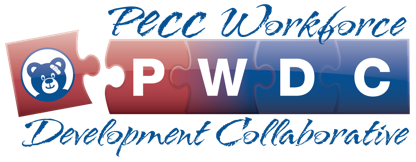 Focus Area 7: Quality ImprovementEnvironmental Scan WorksheetInstructionsThe purpose of these questions is to help you explore the current state of the focus area at your EMS agency, ED, or hospital and identify areas for improvement. To be eligible for CE credit, you must answer the Yes/No and strengths/barriers questions in REDCap. The “Key Considerations / Considerations”, “Best / Suggested Practices” and “Possible Change Strategies” sections are not required but are designed to help you delve deeper into the question, capture best practices shared during learning sessions, and help strategize on how you might improve in this area. Please remember that you have an individual link to each of these forms. Please email Meredith Rodriguez at collaboratives@emscimprovement.center for assistance. Is there a defined list of pediatric quality measures?Is there a defined list of pediatric quality measures?Is there a defined list of pediatric quality measures?☐ Yes                 ☐ NoKey Elements / ConsiderationsBest / Suggested PracticesPossible Change StrategiesPossible Change StrategiesAre these measures evidence-based? How were these measures identified? What are other PECCs around the country evaluating? What is your local pediatric center tracking? What could be done to improve here?Relevant Key Driver(s): 2- MeasurementWhat could be done to improve here?Relevant Key Driver(s): 2- MeasurementIs there a mechanism in place to track quality measure data?Is there a mechanism in place to track quality measure data?Is there a mechanism in place to track quality measure data?☐ Yes                 ☐ NoKey Elements / ConsiderationsBest / Suggested PracticesPossible Change StrategiesPossible Change StrategiesWhat system is used for data collection (e.g., excel spreadsheets)?Who is responsible for data collection?How is data analyzed and visualized?How do similar PECCs across the country track quality measure data? What could be done to improve here?Relevant Key Driver(s): 2-MeasurementWhat could be done to improve here?Relevant Key Driver(s): 2-MeasurementIs there a defined frequency for review of the data?Is there a defined frequency for review of the data?Is there a defined frequency for review of the data?☐ Yes                 ☐ NoKey Elements / ConsiderationsBest / Suggested PracticesPossible Change StrategiesPossible Change StrategiesHow often does your team meet to review data?What does this review consist of?What is the usual outcome of this review?What are some general rules of thumb that PECCs at similar organizations use to determine the frequency of data review?What could be done to improve here?Relevant Key Driver(s): 4 – Analysis & ReviewWhat could be done to improve here?Relevant Key Driver(s): 4 – Analysis & ReviewIs there a mechanism in place to identify opportunities for improvement?Is there a mechanism in place to identify opportunities for improvement?Is there a mechanism in place to identify opportunities for improvement?☐ Yes                 ☐ NoKey Elements / ConsiderationsBest / Suggested PracticesPossible Change StrategiesPossible Change StrategiesIs this mechanism non-punitive and focused on system-level processes? How are recommendations for improvement initiated at your agency, ED, or hospital? What tools are or could be employed to help identify an opportunity (e.g., process mapping, fishbone diagrams)?How do others identify opportunities for improvement? What could be done to improve here?Relevant Key Driver(s): 1 -Identification of Opportunities for Improvement & Aim Development What could be done to improve here?Relevant Key Driver(s): 1 -Identification of Opportunities for Improvement & Aim Development Is there a process to implement improvements?Is there a process to implement improvements?Is there a process to implement improvements?☐ Yes                 ☐ NoKey Elements / ConsiderationsBest / Suggested PracticesPossible Change StrategiesPossible Change StrategiesHow are those affected by the change educated on the proposed improvement?Is there a bi-directional communication strategy to keep all informed about the improvement?What do other PECCs’ processes look like? Are there elements that you could incorporate into your agency, ED, or hospital?What could be done to improve here?Relevant Key Driver(s): 3 – Implementation What could be done to improve here?Relevant Key Driver(s): 3 – Implementation What are your organization’s strengths as it relates to this focus area?What are your organization’s strengths as it relates to this focus area?What are your organization’s strengths as it relates to this focus area?What are your organization’s strengths as it relates to this focus area?What would you share with others to help them achieve success? What could be leveraged to drive further improvement?What would you share with others to help them achieve success? What could be leveraged to drive further improvement?What would you share with others to help them achieve success? What could be leveraged to drive further improvement?What would you share with others to help them achieve success? What could be leveraged to drive further improvement?List the potential barriers to implementing a pediatric-focused QI project at your agency, ED, or hospital.List the potential barriers to implementing a pediatric-focused QI project at your agency, ED, or hospital.List the potential barriers to implementing a pediatric-focused QI project at your agency, ED, or hospital.List the potential barriers to implementing a pediatric-focused QI project at your agency, ED, or hospital.How might these barriers be overcome? What support or resources are needed to overcome them?How might these barriers be overcome? What support or resources are needed to overcome them?How might these barriers be overcome? What support or resources are needed to overcome them?How might these barriers be overcome? What support or resources are needed to overcome them?Is there a specific change strategy that you would like to implement at your organization?Is there a specific change strategy that you would like to implement at your organization?Is there a specific change strategy that you would like to implement at your organization?Is there a specific change strategy that you would like to implement at your organization?Where would you start? Where would you start? Where would you start? Where would you start? 